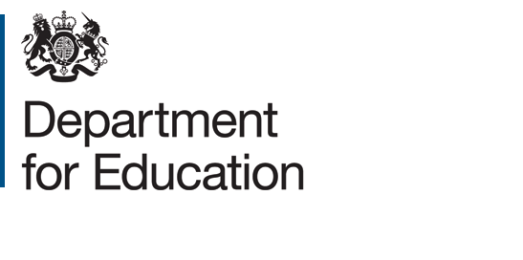 School partnership model diagramsOctober 2018Partnership model diagramsThese diagrams are examples of school partnerships that you may want to base your own partnership on.Hub and spoke partnershipsFigure: Hub and spoke partnerships - independent schools with academies and maintained schoolsBroad area partnershipsFigure: broad area partnership of six schoolsAcademy sponsorship
Figure: model 1:1 sponsorship arrangement between a sponsor and a sponsored academyAcademy sponsorship with partner schools
Figure: typical and well-structured sponsorship where the lead sponsor works with a number of partner schools to sponsor a new or existing academy© Crown copyright 2018This publication (not including logos) is licensed under the terms of the Open Government Licence v3.0 except where otherwise stated. Where we have identified any third party copyright information you will need to obtain permission from the copyright holders concerned.To view this licence:visit 	www.nationalarchives.gov.uk/doc/open-government-licence/version/3 email 	psi@nationalarchives.gov.ukwrite to	Information Policy Team, The National Archives, Kew, London, TW9 4DUAbout this publication:enquiries  	www.education.gov.uk/contactus download 	www.gov.uk/government/publications Reference: 	DFE-00287-2018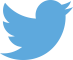 Follow us on Twitter: @educationgovuk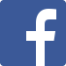 Like us on Facebook:
facebook.com/educationgovuk